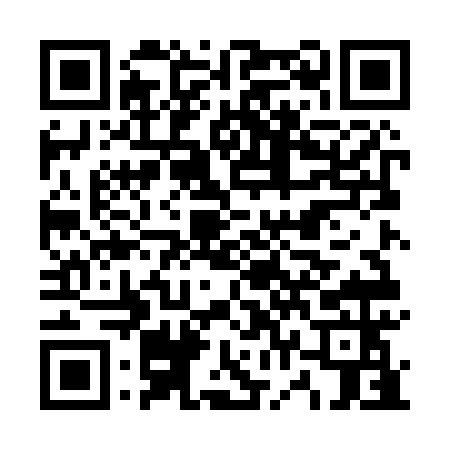 Prayer times for Monte da Foz, PortugalMon 1 Apr 2024 - Tue 30 Apr 2024High Latitude Method: Angle Based RulePrayer Calculation Method: Muslim World LeagueAsar Calculation Method: HanafiPrayer times provided by https://www.salahtimes.comDateDayFajrSunriseDhuhrAsrMaghribIsha1Mon5:487:191:396:097:599:252Tue5:467:181:396:108:009:273Wed5:457:161:386:108:019:284Thu5:437:151:386:118:029:295Fri5:417:131:386:128:039:306Sat5:397:121:386:128:049:317Sun5:377:101:376:138:059:328Mon5:367:091:376:138:069:349Tue5:347:071:376:148:079:3510Wed5:327:061:376:158:089:3611Thu5:307:041:366:158:099:3712Fri5:287:031:366:168:109:3913Sat5:277:011:366:168:119:4014Sun5:257:001:366:178:129:4115Mon5:236:581:356:178:139:4216Tue5:216:571:356:188:149:4417Wed5:206:551:356:198:159:4518Thu5:186:541:356:198:169:4619Fri5:166:531:346:208:179:4820Sat5:146:511:346:208:189:4921Sun5:136:501:346:218:199:5022Mon5:116:481:346:218:209:5123Tue5:096:471:346:228:219:5324Wed5:076:461:336:238:229:5425Thu5:066:441:336:238:239:5526Fri5:046:431:336:248:249:5727Sat5:026:421:336:248:259:5828Sun5:016:411:336:258:2610:0029Mon4:596:391:336:258:2710:0130Tue4:576:381:336:268:2710:02